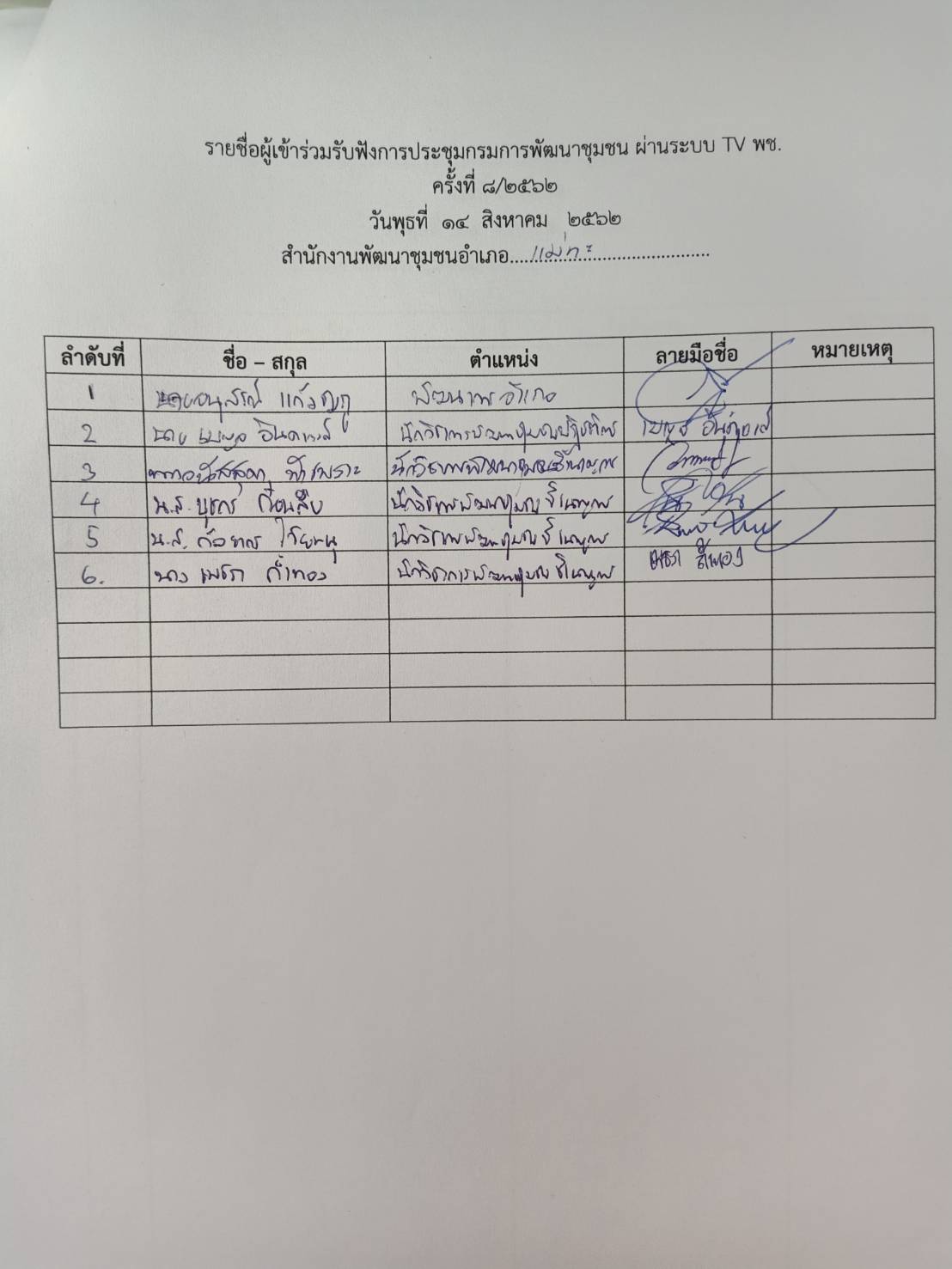 สรุปสาระสำคัญในการประชุม กรมการพัฒนาชุมชน ผ่านระบบ TV พช. ครั้งที่ ๘/๒๕๖๒วันพุธ ที่ ๑๔ สิงหาคม ๒๕๖๒สำนักงานพัฒนาชุมชนอำเภอแม่ทะ อำเภอแม่ทะ จังหวัดลำปาง                                                                                                                (ลงชื่อ)    เบญจ อินดาวงศ์     ผู้รายงาน								( นายเบญจ อินดาวงศ์) ตำแหน่ง นักวิชาการพัฒนาชุมชนปฏิบัติการภาพการเข้าร่วมรับฟังการประชุมกรมการพัฒนาชุมชน ผ่าน TV พช. ครั้งที่ ๘/๒๕๖๒ วันที่ ๑๔ สิงหาคม ๒๕๖๒ สำนักงานพัฒนาชุมชนอำเภอแม่ทะ จังหวัดลำปาง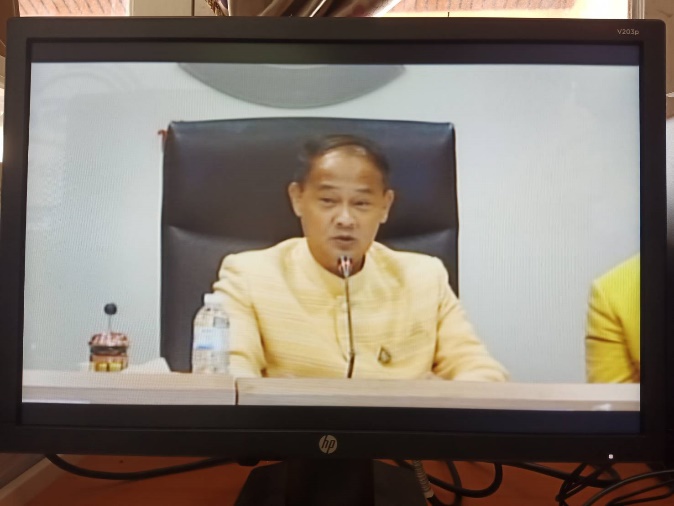 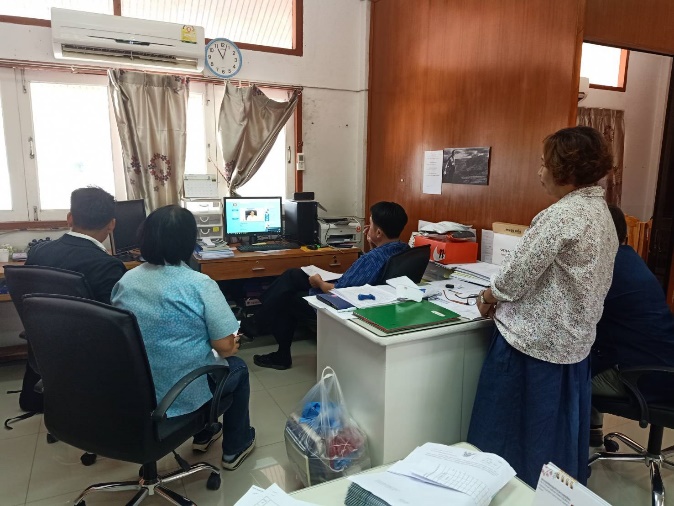 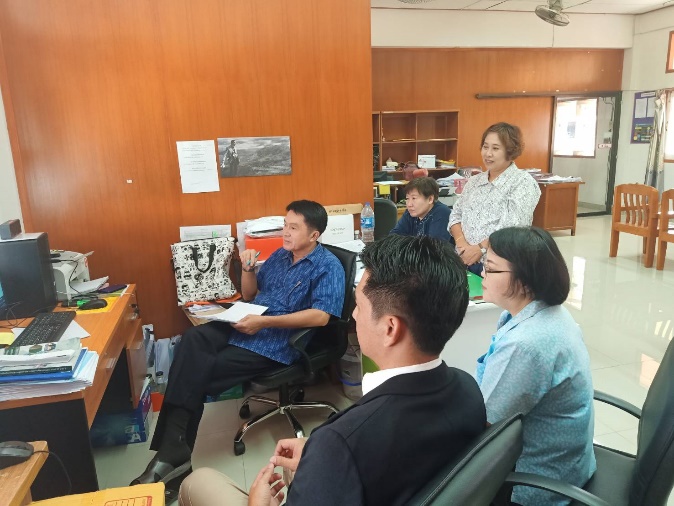 ที่ประเด็นข้อสั่งการหมายเหตุ1.ข้อสั่งการอธิบดีกรมการพัฒนาชุมชน๑.๑ OTOP Today๑.๒ การจัดงาน OTOP      ศิลปาชีพ ประเทศไทย OTOP ก้าวไกล ด้วย       พระบารมี ประจำปี ๒๕๖๒๑.๓ การสร้างการรับรู้กองทุนใน หมู่บ้านของประชาชน- เว็ปไซด์ OTOP Today ต้องมีความพร้อมที่จ ะเสนอจำหน่ายผลิตภัณฑ์ในทางเว็ปไซด์อยู่ตลอดเวลาและต้องมีรูปภาพหน้าเว็ปไซด์ตามเทศกาล เช่นเทศกาลวันวาเลนไทน์ ขึ้นปีใหม่ ผ่านไปประมาณ 3 เดือน ก็ต้องมีการเปลี่ยนหน้าเว็ปใหม่-สินค้าที่จำหน่ายต้องกำหนดรวมราคาส่งด้วย
- การจัดงานที่ผ่านมา OTOP ศิลปาชีพ ประเทศไทย OTOP ก้าวไกล ด้วยพระ บารมี ประจำปี ๒๕๖๒ มีการจัดงาน กองทุนแม่ของแผ่นดินติดๆ กัน แต่ไม่ได้ พามวลชนไปดุจุดจำหน่าย OTOP ต่อไป ถ้ามีการจัดงานจำหน่ายOTOP จะต้องมี การวางแผนการประชาสัมพันธ์การจัดงาน ให้ดี ต้องดูว่ามีการจัดงานอะไรของกรมฯ ใกล้เคียงก็เชิญชวนคนที่มาร่วมงาน ใกล้เคียงมาเดินดูงาน OTOP ด้วย กลุ่มจะได้ขายของได้- ให้มีการนำหลักคุณธรรมของกลุ่มออม ทรัพย์เพื่อการผลิตมาใช้กับงานกองทุนใน ชุมชน คุณธรรม ๕ ประการ ดังนี้ ๑.ความซื่อสัตย์ ๒.ความเสียสละ ๓.ความรับผิดชอบ ๔.ความเห็นอกเห็นใจกัน ๕.ความไว้วางใจกันที่ประเด็นข้อสั่งการหมายเหตุ๑.๔.ชุมชนท่องเที่ยว OTOP นวัตวิถี๑.๕ โครงการส่งเสริม ผู้ผลิตผู้ประกอบการ OTOP ด้านการจำหน่วยสินค้า-ชุมชนไหนที่เด่นอยู่แล้ว ก็ขอให้ช่วยกันประชาสัมพันธ์ให้เป็นที่รู้จักทั่วประเทศเพื่อกลบเกลื่อนชุมชนที่ไม่ค่อยดัง หรือถ้าชุมชนไหนมีผลิตภัณฑ์ที่ดีก็มีการนำออกมาจำหน่ายให้เป็นที่รู้จัก- การเพิ่มช่องทางการตลาดการจำหน่วย สินค้า ทั้งการขายออนไลน์ การเพิ่มคุณค่าของผลิตภัณฑ์ เป็นต้น